Luisa and the Divine Will – June/July– Part IIBaptism of FireV1 – “I shall Purify your soul thoroughly, in Such a Way as to Dispose you to Form a Mystical Marriage with Me; and after this, I shall Make the Last Transformation, in Such a Way that both of us shall Become like Two Candles Placed on the Fire—One is Transformed into the other and they Form a Single One. In this Way I shall Transform Myself in you, and you shall remain Crucified with Me.”V4 – 4.29.02 – “…Don’t you Know that the drier the wood, the More easily the fire devours it and converts it into fire? One spark alone is enough to ignite it. But if it is full of humors and not well dried, it takes a big fire to ignite it, and much time to convert it into fire. The same in the soul: when Everything is dry, One Spark Alone is Enough to Convert her Completely into Fire of Divine Love… when Everything is dry and the soul Operates, these humors have no place from which to Arise, and the Divine Fire, finding only the soul naked, as dry as she was Created by It, with no other extraneous humors, since it is something that belongs to It, it is Extremely Easy for It to Convert her into Its Very Divine Fire.” V7 – 6.15.06 – “…Now, creatures are nothing but sparks Come Out of the Great Fire of Love, God, and their life Receives Life and the Attitude to Operate from this Spark. So, the human life also Receives Life from Love; however, not Everyone uses it to Love and to Operate what is Beautiful, what is Good – the All, but they transform this Spark – some into love of self, some into love of creatures, some of riches, and some even of beasts, to the Highest Sorrow of their Creator Who, having Unleashed these Sparks from His Great Fire, Yearns to Receive them all Back into Himself Once Again – Expanded, like as Many Images of His Divine Life. But few are those who Correspond to the Imitation of their Creator. Therefore, My Beloved, Love Me, and let even your breath be a Continuous Act of Love for Me, that a small Fire may Form from this Spark, so as to Give Vent to the Love of your Creator."V7 – 7.8.06 - Sometimes I seem to see Our Lord inside of me, and Another Image, All of Light, Coming Out of His Humanity. More and More His Humanity Ignites the Fire and the Image of the Light of Christ, as if It were Riddling this Fire; and from this Riddled Fire a Light Comes Out, Fully Similar to His Image of Light. He is All Pleased and Awaits it Anxiously to Unite it to Himself, and then it Becomes Incorporated Once Again into His Humanity. Other times, I find myself outside of myself, and I see myself All Fire; I see the Light that is about to Take Off from the Fire, and Our Lord Blowing His Breath into that Light. The Light Rises and Begins Its Way Toward the Mouth of Jesus Christ, and with His Breath He Rejects It and Attracts It, He Enlarges It and Makes It More Shining; and the poor Light Wriggles about and Makes Every Effort, for It Wants to Go into His Mouth. V9 – 3.23.10 - "My daughter, I Recommend that you not get out of My Will, because My Will Contains Such Power as to be a New Baptism for the soul - and Even More than Baptism Itself. In fact, while in the Sacraments there is part of My Grace, in My Will there is the Whole Fullness of It. In the Baptism, the stain of original sin is removed, but passions and weaknesses remain. In My Will, since the soul destroys her own volition, she also destroys passions, weaknesses and all that is human; and she Lives of the Virtues, of the Fortitude and of All the Divine Qualities."V10 – 10.1.10 - "My daughter, if you want to be Always Transformed in Me – Even More, to be One Single Thing with Me - Love Me Always and you shall Maintain your Transformation with Me. In fact, Love is Fire, and whatever woods are thrown into the Fire, small or big, green or dry, they all take the Form of Fire and Convert into Fire Itself; and after these woods have been burned, one can no longer discern which wood was one and which another, neither the green one nor the dry one – one can see nothing but Fire. The Same when the soul Never Ceases to Love Me. Love is Fire that Transmutes the soul in God; Love Unites, Its Flames Invest all of the human Operations and Gives them the Form of the Divine Operations."V11 – 3.8.12 – “My daughter, tell him of the Great Grace I Give to him by Accepting him as a victim, since becoming a victim is Equivalent to Receiving a Second Baptism, and with Effects Even Greater than Baptism. In fact, it is about Rising Again in My Own Life and, since the victim has to Live in Me and of Me, I Need to Wash him from every stain, Giving him a New Baptism and Strengthening him in Grace, to be able to Admit him to Live with Me.”V11 – 3.13.12 - "My daughter, the Baptism at birth is by water; it has the Virtue to Purify, but not to take away tendencies and passions. On the other hand, the Baptism of Victim is Baptism by Fire, therefore it has not only the Virtue to Purify, but also to Consume any passion and evil tendencies. I Myself Baptize the soul, bit by bit: My Thought Baptizes the thought of the Victim soul; My Heartbeat Baptizes her heartbeat; My Desire her Desire, and so on. This Baptism is done between Myself and the soul, according to whether she Gives herself to Me without Ever taking back what she Gave Me.”V11 – 12.20.12 - "My Will Must Come before Everything. Look at yourself: you have a body and a soul; you are made of intelligence, flesh, bones, nerves..., but you are not of cold marble; you also contain heat. Therefore, the soul, the intelligence, the body, the flesh, the bones and the nerves Must be My Will, and the Heat you contain is Love. Look at the Flame, the Fire: the Flame, the Fire, Must be My Will, while the Heat Produced by the Flame and Fire is Love.”V36 – 4.12.38 – “You were asking in My Will for the Baptism of all newborn babies that shall come to the Light of the day - and then, for Its Life to Reign in them. My Will did not hesitate for an instant; soon It Pronounced Its Fiat and Formed as Many Lives from Itself for as Many newborn babies coming to the Light - Baptizing them, as you wanted, with Its First Light, and then Giving each one of them its Life. If these newborn babies, for lack of Knowledge, shall not Possess our Life, this Life still Remains for Us, and we shall have Many Divine Lives that Love Us, Glorify Us, Bless Us, as We Do Ourselves. These Divine Lives are Our Greatest Glory, but They don't put aside the creature who Gave Our Fiat the Opportunity to Form So Many of Our Lives for these newborn babies who are Coming to the Light; rather, They Keep her Hidden in Themselves to let her Love as They Love, and let her Do What They Do. Neither would They set the newborn babies aside; rather, They would Give them So Much Attention, Guard and Defend them as to be able to Reign in their soul.”DivinizationV2 – 5.16.99 - "My daughter, what I look at in the soul is when she strips herself of her will. Only then does My Will Invest her, Divinize her, and Make her all Mine.”V3 – 1.12.00 – “I Wanted to Exercise Myself in Many Different Actions, so that man might be Completely Renewed and Divinized, even in the lowest works.  In fact, once they had been Exercised by Me, Who was God and Man, they Received New Splendor, and Remained with the Mark of Divine Works.”V4 – 10.31.00 - ‘Don’t you Know that the Most Appropriate Remedy for all evils, the Main thing that Renders us Noble, Divinizes us, Makes us Similar to Our Lord, and has the Virtue of converting the very bitternesses into Sweetness, is Resignation? V4 – 11.8.00 – “Obedience Knows how to Imprint well the Divine Image; not only this, but she changes the human nature into Divine, because just as God is Good, Holy and Most Perfect, and Tends to All that is Good and Greatly hates evil, so does Obedience have the Virtue of Divinizing the human nature, and of Making it Acquire the Divine Qualities. And the More the soul lets herself be Handled by this Most Experienced Hand, the More of the Divine she Acquires, destroying her own being.”V6 – 12.22.03 - “My daughter, in the Creation I Gave My Image to the soul; in the Incarnation I Gave My Divinity, Divinizing humanity.  …just as the Cross Forms My Incarnation in souls, the Cross is the Incarnation of the soul in God, destroying in her Everything that gives of nature, and Filling her with the Divinity So Much, as to Form a sort of Incarnation – God in the soul, and the soul in God.”  V6 – 11.17.04 - “My daughter, just as I Make Myself Food for the creature, so can the creature make herself My Food, Converting all of her interior into Nourishment for Me, in Such a Way that her thoughts, affections, desires, inclinations, heartbeats, sighs, Love – Everything, Everything should Tend Toward Me.  And I, on seeing the True Fruit of My Food, that is to Divinize the soul and Convert Everything within Myself, would Come to Nourish Myself with the soul – that is, with her thoughts, with her Love, and with all the rest.”V6 – 11.29.04 - “My daughter, My Divinity in My Humanity Descended into the deepest abyss of all human humiliations; So Much So, that there was no human act, as lowly and little as it might be, that I did not Divinize and Sanctify.  And this, in order to Give Back to man Doubled Sovereignty – the One he lost in Creation, and the One I Acquired for him in Redemption.  But man, Always ungrateful and the enemy of himself, Loves to be a slave rather than a Sovereign.  With a Means So Easy – that is, with the intentions of his actions [United] to Mine – he could Render his actions Deserving of Divine Merit, but he wastes them and loses the Device of King and the Sovereignty over himself.”  V7 – 2.12.07 – “Ah, My daughter, think a little bit of what an Atmosphere of Peace and of Goods the mere Words ‘Will of God’ Contain. At the mere thought of Wanting to Live in this Atmosphere, the soul feels already Changed; she feels a Divine Air Investing her, she feels her human being being Dissolved, she feels Divinized – from impatient, Patient; from proud - Humble, Docile, Charitable, Obedient; in sum, from poor, Rich. …the soul is Dissolved within God, she loses her own boundaries, and Acquires the Boundaries of the Will of God."V12 – 1.10.21 - "I asked the First ‘yes’ in My FIAT, of My Dear Mama, and – oh, the Power of Her FIAT in My Will! As soon as the Divine FIAT met with the FIAT of My Mama, the Two became One. My FIAT Raised Her, Divinized Her, Overshadowed Her, and with no human intervention, Conceived Me, the Son of God. Only in My FIAT could She Conceive Me. My FIAT Communicated to Her Immensity, Infinity, Fecundity, in a Divine Manner, and therefore the Immense Eternal Infinite One could be Conceived in Her. As soon as She said, ‘FIAT MIHI’, not only did She take Possession of Me, but She Overshadowed All creatures and All Created things.”V14 – 10.30.22 - "My daughter, look at the Prodigies of the creature Operating in My Will. As she Enters into My Will and thinks, prays, works…, she Rises with Me. … And as I feel her Always Together with Me, I no longer feel lonely; and since I Love the company of the creature Very Much, taken by Love for her, I Divinize her, I Enrich her, and I Give her Such Graces as to Astonish Heaven and earth."V15 – 1.24.23 – “No one else has Entered into My Divine Will to Do All that My Humanity Did.  My Saints have done My Will, but have not Entered into It, to Do all that My Will Does, Taking All Acts, as though in a twinkling of an eye, from the First to the Last man, and Becoming Actors, Spectators and Divinizers.”V16 – 10.16.23 - "My daughter, in order for My Will to Descend upon earth, it is Necessary that your will Raise Up to Heaven. And in order to Raise Up to Heaven and to Live in the Celestial Fatherland, it is Necessary to Empty it of all that is human, of all that is not Holy, Pure and Upright. Nothing can Enter into Heaven to Live a Communal Life with Us, if it has not been Completely Divinized and Transformed into Us; nor can My Divine Will Descend upon earth and Carry Out Its Life as within Its Own Center, if It does not find the human will Emptied of Everything, in order to Fill it with All the Goods that My Will Contains…”“…This happened to My Humanity, that, though having a human will, was All Intent on Giving Life to the Divine Will. It Never decided by Itself, not even to Breathe, but it took and gave also Its Breath in the Divine Will. And so the Eternal Will Reigned in My Humanity on earth as It Does in Heaven; It Lived Its terrestrial Life in it, and My human will, Fully Sacrificed to the Divine, Impetrated that, at the appropriate time, It would Descend upon earth, to Live in the midst of creatures, just as It Lives in Heaven. Don’t you want to Give My Will the First Place on earth?"Unity in the Divine WillV19 – 5.27.26 – “…My daughter, the sun is the Symbol of My Eternal Will; and if this Symbol Possesses the Unity of Light, Much More So does My Divine Will, that is not a Symbol, but the Reality of Light…”“…All this Uncreated Light is So Compacted Together as to Become Inseparable, Indivisible; and so, More than sun, It Possesses the Eternal Unity, in which the Triumph of God and of All Our Works is Founded.  Now, this Triumph of the Unity of the Supreme Will, the Center of Its Dwelling Place, of Its Throne, is the Center of the Sacrosanct Trinity.  From this Divine Center Start Its Most Refulgent Rays, that Invest the Whole Celestial Fatherland; All Saints and Angels are Invested by the Unity of My Divine Will, they All Receive Its Innumerable Effects, and Abducting them All to Itself, It Makes of them One Single Unity with the Supreme Unity of My Divine Will.  These Rays Invest the Whole Creation and Form its Unity with the soul who Lives in My Divine Will.  Look:  the Unity of this Light of My Divine Will that Resides in the Center of the Three Divine Persons is already Fixed in you; so, One is the Light and the Act, One is the Will.  Now, while you do your Acts in this Unity, they are already Incorporated in that Single Act of the Center, and the Divinity is already with you, Doing what you Do.  The Celestial Mama, the Saints and Angels, and the Whole Creation – All in Chorus Repeat your Act, and Feel the Effects of the Supreme Will.  Watch - Listen to the Prodigy Never before seen of that Single Act that Fills Heaven and earth, with the Very Trinity Unifying Itself with the creature and Placing Itself as the Primary Act of the Act of the creature.”At that moment I could see the Eternal Light Fixed in me, and I could hear the Chorus of the Whole of Heaven and of All Creation in Its Mute Language.  But who can say Everything and What I Comprehended of the Unity of the Light of the Supreme Will?  Jesus added:  “My daughter, in order for Each Act to be Good and Holy, its Origin Must Come from God, and - behold, for the soul who Lives in My Divine Will, in the Unity of this Light, her Adoration, her Love, her Motion and Everything she may Do, Begin from the Divine Trinity.  So, she Receives the Origin of her Acts from God Himself, and here is How her Adoration, her Love, her Motion, are the Same Adoration that the Three Divine Persons have Among Themselves, the Same Reciprocal Love that Reigns Among the Father, the Son and the Holy Spirit, and her Motion is that Eternal Motion that Never ceases and Gives Motion to All.  The Unity of this Light Places Everything in Common; Whatever God Does, the soul does, and whatever the soul does, God Does – God by His Own Virtue, the soul by Virtue of the Unity of the Light that Envelops her.  Therefore, the Prodigy of Living in My Divine Will is the Prodigy of God Himself - it is Primary Prodigy, while all other prodigies, all other works, even Good and Holy ones, remain Eclipsed - they disappear before the Acts Done in the Unity of this Light.”“…the Purpose of Creation was that, all things having Come Out from within the Unity of this Light of the Supreme Fiat, all should have remained in the Unity of It. Only the creature did not want to recognize this Purpose; he went out of the Unity of the Light of the Sun of My Divine Will, and reduced himself to begging for the Effects of this Light, almost as the earth begs its vegetation and the development of the seeds it hides in its womb, from the sun.  What Sorrow, My daughter – to reduce oneself from king to beggar, and to beg from those that were to be at his service.”All Afflicted and Sorrowful, Jesus kept Silent, and I Comprehended all the Sorrow that Pierced Him.  I could feel His Sorrow within me, Penetrating Deep into the inmost fibers of my soul.  But I wanted to Cheer Jesus at any cost, so I returned to my usual Acts in the Unity of His Will, Knowing that He Easily Passes from Sorrow to Joy when my littleness Dives into the Inaccessible Light of His Will.  And Jesus Loved together with me, and Love Healed His Sorrow.  Then He Resumed His Speaking:  “My daughter, since I AM Raising you in My Divine Will, O Please! do not want Ever to give Me this Sorrow, So Piercing, of going out of the Unity of the Light of the Supreme Fiat.”V23 – 2.20.28 - After this, I continued along my Round in the Divine Will, and as I United myself to the Unity that my First father Adam Possessed before sinning, my Sweet Jesus added:  “My daughter, you have not Comprehended well what Unity Means.  Unity Means Centralization and Origin of all the acts of creatures, past, present and future.  So, before sinning, when he Possessed Our Unity, Adam Enclosed within his thoughts the Unity of all the thoughts of creatures, the Unity of all words, works and steps.  Therefore, I would find in him, in My Unity, the Origin, the Continuation and the End of all the acts of the human Generations.  “In My Unity, he Enclosed Everyone and Possessed Everything.  So, My daughter, as you Rise to that Same Unity that he left, you take his Place; and Placing yourself in the Origin of Everyone and of Everything, you Enclose within yourself the Very Acts of Adam, with the Whole Retinue of all the acts of creatures.  To Live in My Divine Will Means:  ‘I am the Origin of all, from me Descends Everything, just as Everything Descends from the Divine Fiat.  So, I am the thought, the word, the work and the step of all; I take Everything, and Everything I Bring to My Creator.’  “It is understood that Adam was supposed to Possess and Enclose Everyone, had he not withdrawn from Our Will and had he Always Lived in Our Unity; and if it were so, the human Generations would all have Lived in Our Will.  So, One would have been the Will, One the Unity, One the Echo of all, Placing Everything in Common, so that each one would have Enclosed Everything within himself.”Image and LikenessV11 – 2.8.15 – “Now, in Creating man, We Infused Our Image and Likeness in him so as to Overwhelm him with Our Happiness and be Reflected and Delighted in him.  But man broke the First Link of Connection - the will - between himself and the Creator, therefore losing the True Happiness; Even More, all evils swooped down upon him.  So, We can neither Reflect Ourselves nor Delight in him.  Only in the soul who does Our Will in Everything can We Do it, and in her We Enjoy the Complete Fruit of Creation.  In fact, even with those who have some Virtues, who Pray, who attend the Sacraments, if they are not Conformed to Our Will, We cannot Reflect Ourselves in them, because since their human will is broken from Ours, all things are in disorder and upside down.”V11 – 8.24.15 – “How can those Words Spoken by Me in Creating man, ‘Let Us make man in Our Image and Likeness’, be explained?  How could the creature, so incapable, Ever Resemble Me and be My Image?  Only in My Divine Will could he arrive at this, because by Making It his own, he comes to Operate in a Divine Manner; and through the Repetition of these Divine Acts, he comes to Resemble Me - to become My Perfect Image.  It happens as to a child who, by repeating the acts that he observes in his teacher, becomes like him.  So, the only thing that makes the creature be Like Me is My Divine Will.  This is why I have So Much Interest that the creature, by Making It his own, Fulfill the Purpose for which he was Created.”V12 – 2.24.19 - “My daughter, you have said nothing about the Creation of man - the Masterpiece of the Creative Power, in whom, not in sprays, but in Waves, in Rivers, the Eternal One Poured His Love, His Beauty, His Mastery; and taken by Excess of Love, He placed Himself as the Center of man.  But He wanted a Worthy Dwelling; so, what does this Uncreated Majesty do?  He Creates man in His Image and Likeness.  He Draws a Breath from the Depth of His Love, and with His Omnipotent Breath He Infuses Life in him, Endowing man with All His Qualities, Proportioned to a creature, Making him a little god.  So, Everything you see in Creation was absolutely nothing compared to the Creation of man.  Oh! How Many More Beautiful Heavens, Stars, Suns, He Extended in the Created soul; How Much Variety of Beauty, How Many Harmonies.  It is enough to say that He looked at man Created, and He found him So Beautiful as to become Enamored with him.  And Jealous of this Portent of His, He Himself Made Himself the Custodian and Possessor of man, and said:  ‘I have Created Everything for you; I Give you Dominion over Everything – Everything is yours; and you shall be All Mine.”You shall not be able to Comprehend Everything - the Seas of Love, the Intimate and Direct Relations, the Likeness that Runs between Creator and creature.  Ah! daughter of My Heart, if the creature Knew How Beautiful her soul is, How Many Divine Qualities it Contains, and How, among All Created things, it Surpasses Everything in Beauty, in Power, in Light – So Much So, that it can be said that it is a little god, and a little world that Contains Everything within itself – Oh! How Much More would she Esteem herself, and would not dirty with the slightest sin a Beauty So Rare, So Portentous a Prodigy of the Creative Power.”V20 – 12.8.26 – “By Living in Our Fiat, the soul does nothing other than Imitate her Creator, and the Eternal Sun Concentrates all of Its Reflections upon her, in Such a Way that she becomes the little sun, in the Likeness of the Divine Sun.  Was this not precisely Our Purpose and Our Saying:  ‘Let Us make man in Our Image and Likeness’?  To Make him without his having to be Like Us and Carry within himself the Image of the One Who had Created him, would be neither Decorous nor Worthy of a Work of Our Hands; nor would it be Power of that Regenerative Breath that Came Out of Our Womb to Generate a being dissimilar from Us.  What would be said of a mother who Generated, not a child who had eyes, mouth, hands, feet, and would be Similar to her in all members - …but Generated a plant, a bird, a stone, things that are dissimilar from her?  It would be incredible – things against nature and unworthy of a mother, who was not able to Infuse her Image and all of her members in her newborn.  Now, if all things Generate and Form things Similar to themselves, Much More So does God, First Generator, whose Honor and Glory in Forming the creatures was to Form them as Similar to Himself.  Therefore, My daughter, let your Flight in My Will be Continuous, that It may Concentrate Its Rays Upon you, and Darting through you, It may Make of you Its little Sun.”V27 – 11.10.29 - “My daughter, there is Great difference between the Creation of the Whole Universe and the Creation of man.  In the First there was Our Creative and Preserving Act, and after Everything was Ordered and Harmonized, We added nothing else that was New.  On the other hand, in the Creation of man, there was not only the Creative and Preserving Act, but the Active Act Added to It - and of an Activity Ever New; and this, because man was Created in Our Image and Likeness, and since the Supreme Being is a New Continued Act, man too was to Possess the New Act of his Creator, that might Resemble Him in Some Way.” “…How Beautiful was the Creation of man – there was Our Creative, Preserving and active act; We Infused in him, as Life, Our Divine Will in his soul, and We Created Our Love as Blood of his soul.”… by rejecting Our Divine Will, he puts himself at a distance from his Creator, he destroys the Principle of his Creation, consuming the Blood of Our Love in his soul, to let the poison of his human will flow in it.  Therefore, until Our Will is Recognized and Forms Its Kingdom in the midst of creatures, man shall Always be a disordered being, and without the Likeness of the One who Created him.”V36 – 12.18.38 – “Our Will is Our Life, Love is the Food.  See, the High, Noble and Sublime Point at which We Want the creature:  We Want to Form in Her the Life of Our Will.  It shall Convert all things - circumstances, Crosses, even the air she breathes, into Love; Feeding her in order to say,  ‘the Life of Our Will is yours and Ours; we Eat the Same Food.’  Through this, We see the creature Growing in Our Image and Resemblance.  These are the True Joys in Our Creation - being able to say to Our children:  ‘We Look Alike.’  And what wouldn’t the Joy of the creature be, in saying:  ‘I Look Like My Heavenly Father.’  This is Why I Want the creatures to Live in My Will.  I Want My children to Look Like Me.”	“…Daughter, without My Will there is no one who can Feed It, Understand It, Form It, or Grow It, as can children who Look Like Us.  Instead, they leave Our House, and do not Know What We Do, What We Are, How Much We Love them, or What they Need to Do to be Like Us; therefore, our Image is far away from them.  How can we Ever Look Alike, if they do not Know Us, and if nobody Talks to them about Our Divine Being?”Nothingness of the SoulV16 – 11.10.23 - “My Dear little one, I have Chosen you little, because the little ones let one do with them Whatever he wants.  They do not walk by themselves, but let themselves be Guided; Even More, they are afraid to place one foot on their own.  If they receive gifts, feeling incapable of keeping them, they place them on the lap of their mama.  The little ones are stripped of Everything, nor do they care about whether they are rich or poor; they are concerned with Nothing.  Oh! How Beautiful the Tender Age is - Full of Grace, of Beauty and of Freshness.  Therefore, the Greater is the Work I Want to Do in a soul, the littler I Choose her.  I Like Childlike Freshness and Beauty Very Much; I Like it So Much that I Preserve these souls in the littleness of the Nothingness from which they Came.  I let Nothing of their own enter into them, so as not to let them lose their littleness, and therefore Preserve the Divine Freshness and Beauty from which they Came.”	“…Now, so that My Will might be Known, and Heaven might be Opened to let My Will Descend Upon earth and Reign on it as It Does in Heaven, I had to Choose another little one among all Generations.  Since this is the Greatest Work I Want to Do – to Restore man in his Origin, from which he Came, to Open to him that Divine Will that he rejected, to Open My Arms to him to Receive him once again into the Womb of My Will – My Infinite Wisdom Calls the littlest one out of Nothing.”“…Our Will Preserves her Fresh and Beautiful; she Forms Our Smile, Our Amusement, and We Do with her Whatever We Want.  Oh! How Happy she is; and Enjoying her littleness and her Happy Destiny, she shall cry for her brothers and shall Occupy herself with Nothing Else but Compensating Us, for all and for each one, of all the wrongs they do to Us by withdrawing from Our Will.  The tears of one who Lives in Our Will shall be Powerful; More So, since she wants Nothing but What We Ourselves Want; and after the First Channel of Redemption, through her We shall open the Second One of the Fiat Voluntas Tua on earth as it is in Heaven.”	“…Courage, I AM the One Who shall Do Everything in My little daughter; you shall Do Nothing but Follow me Faithfully, won’t you?  You are right that you are too little and can do Nothing, but I shall Do Everything in you.  Don’t you see How I AM Within you, and you are Nothing but the shadow that Covers Me?  I AM the One Who shall Cross Within you the Eternal and Unending Boundaries of My Will; I, the One Who shall Embrace All Generations in order to Bring them, Together with your shadow, to the Feet of the Eternal One, so that the Two wills, the human and the Divine, may Kiss Each Other, may Smile at Each Other, and may no longer look at Each Other like strangers, being separated, scowling at Each Other, but One may be Fused within the other, Forming One Single Will.  It is the Power of your Jesus that Must Do this; you Must do Nothing but Adhere.  I Know, I Know that you are Nothing and can do Nothing, and this is why you afflict yourself; but it is the Strength of My Arm that Wants and Can Operate, and I Like to Operate Great things in the littlest ones.”V19 – 5.27.26 - “My daughter, since I AM Raising you in My Will, O Please! do not want Ever to give Me this Sorrow, So Piercing, of going out of the Unity of the Light of the Supreme Fiat.  Promise Me - swear that you shall Always be the Newborn of My Will.”  And I:  ‘My Love, be Consoled, I Promise - I swear; and You Must Promise me to keep me Always in Your Arms and Sunken in Your Will.  You Must Never leave me if You Want me to be Always, Always, the little daughter of Your Will, for I tremble and I fear myself; More So, since the More You Speak about this Supreme Volition, the More I feel that I am no Good, and the Nothingness of my nothing makes itself felt More.’And Jesus, sighing, added:  “My daughter, feeling your Nothingness More does not oppose the Living in My Will; on the contrary, it is a Duty of yours.  All of My Works are Formed over Nothing, and this is why the All Can Do What He Wants.  If the sun had Reason, and someone asked it:  ‘What Good do you do?  What are your effects?  How Much Light and Heat do you Contain?’; it would answer:  ‘I do Nothing, I just Know that the Light Given to me by God is Invested with the Supreme Will, and I do Whatever It Wants.  I Extend Wherever It Wants, and I Produce the Effects It Wants; and while I do So Much, I remain Always Nothing and the Divine Will Does Everything in me.’  The Same for All My Other Works - All their Glory is to Remain in their Nothingness in order to Give the Whole Field to My Will, to let It Operate. Only man wanted to do without the Will of his Creator, he wanted to make his Nothingness Operate, believing himself to be Good at something; and the All, feeling Himself placed after the Nothing, went out of man, who reduced himself from Superior to All, to inferior to All.  Therefore, let your Nothingness be Always at the Mercy of My Will, if you Want the Unity of Its Light to Operate in you and Call the Purpose of Creation Back to New Life.”V19 – 6.15.26 - ‘Jesus, my Life, have pity on me – look at how full of defects I am, and How Much badness there is in me.’  And He, All Goodness and Tenderness, told me:  “My daughter, Do Not Fear, I AM here, Watching Over you and Keeping your soul in Custody, so that not even the slightest sin may Enter into your soul.  And where you or others see defects and badnesses, I find none; rather, I see that your ‘nothing’ feels the Weight of the ‘All’.  In fact, the More I Elevate you Intimately to Me and I Make Known to you What the ‘All’ Wants to Do with your ‘Nothing’, the More you feel your Nothingness and, almost frightened and Crushed under the All, you would want escape from Manifesting and, Even More, from Writing on paper that which the ‘All’ Wants to Make of this ‘Nothing’ of yours.  More So since, as Much reluctance as you feel, I Always Win and Make you do What I Want.”  V20 – 1.25.27 - ‘My Jesus, I feel I am doing Nothing, and You Tell me that in your Fiat I Take All and I Give All?’  And Jesus added:  “My daughter, when the All Operates, the Nothing remains at its place – it only makes itself Available to Receive the All.” “…  “My daughter, this is the True Image of the Living in My Eternal Will:  the soul Copies the Divine Will Within herself, and the Supreme Will Copies the soul, in Such a Way that your Creator Keeps the Copy of your image Impressed Within His Womb.  He Holds her So Dear, because He Sees her Exactly as He Released her from her Origin; she has lost Nothing of her Freshness and Beauty.  His Paternal Features are Impressed in this Copy; and this Copy, in the Paternal Womb of God, Sings for Him the Praises of All Creation with All His Works, and Whispers Continuously to His Ear:  ‘You Made Everything for me.  You Loved me So Much, and Still Do, and I Want to Convert Everything – Everything into Love for You.’  This Copy is the Portent of God in His Womb; she is the Memory of All His Works.  This is the Copy of the soul in God, and the Copy of God in the soul, and the Carrying Out of the Divine Life within the creature.  How Beautiful is the Kingdom of My Will – the Nothing Dissolved in the All, and the All Fused in the Nothing; the lowliness of the creature Rising into the Divine Height, and the Divine Height Descending into the depth of the creature.  They are Two beings Bound Together, Inseparable, Transfused, Identified, Such that it can barely be recognized that they are Two Lives Palpitating Together.  All the Magnificence, the Sanctity, the Sublimeness, the Prodigies of the Kingdom of My Will, shall be Exactly this:  the Faithful Copy of the soul in God, and the Copy of God, Whole and Beautiful, in the soul.  Therefore, the Children of the Kingdom of the Divine Fiat shall be as Many Images of little Gods in My Kingdom.”Re-Entering the Womb of the FatherV20 – 11.20.26 - “Therefore, Everything is in Keeping your Motion Bound to the Motion of your Creator, in order to Murmur Together with His Eternal Motion.  In this Way, you Luisa, shall Follow My Will in Its Motion that Never Stops, in Its Acts that Never Cease, and you shall Make your Motion Return into the Womb of your Creator, Who Awaits with So Much Love the Return of His Works, of His Love, and of His Murmuring.”  “Oh! How Our Celestial Father, More than father, Sighs, Burns, Raves for His children, because He Delivered them from His Womb, and Awaits their Return in order to Enjoy them in His Loving Arms.  And the Kingdom of the Supreme Fiat is Precisely this:  the Return of Our Children into Our Paternal Arms; and this is why We Long for It So Much.”V25 – 3.22.29 - “Therefore, it was the Right of My Divine Fiat that man Live Only and Always of Divine Will.  …So, when man sinned, My Fiat felt Itself being snatched of that Life that It Carried in Its Very Womb.  What was not Its Sorrow?  It remained with the Void in Its Womb of this son, for whom, with So Much Love, so as to Keep him Safe and Happy, It had made Room within Its Very Life.  “And do you think that in Redemption it was not My Very Divine Will that Incarnated Itself in order to Come to find the lost man?  It was Precisely It, because Verbum Means Word, and Our Word is the Fiat, that, just as in Creation It Spoke and Created, in the Same Way, in Redemption, Wanted and Incarnated Itself.  It was Its Empty Womb that Claimed this child who, with So Much cruelty, had torn himself away.  And What Did this Will of Mine not Do in Redemption?  “But It is not yet Content with What I Did; It Wants to Fill Its Womb, It no longer wants to see man disfigured by sin, by dissimilarity from It, but It Wants to see him Adorned by the Insignia of Creation, Adorned with Its Beauty and Sanctity, and taking his Place, once Again, Inside Its Divine Womb.  The Fiat Voluntas Tua on earth as It is in Heaven is Precisely this:  that man Return into My Divine Will; and only when It Sees Again Its child Happy, Living in Its House, with the Opulence of Its Goods—then shall It Calm Itself.  And so It shall be able to Say:  ‘My child has Come Back, he is Clothed with his Royal Garments, he Wears the Crown of king, he Lives Together with Me, and I have Given Back to him the Rights that I Gave him in Creating him.  So, the disorder in Creation is ended, because man has Come Back into My Divine Will.’”V26 – 4.28.29 - “My daughter, it is Our Will that the creature Ascend Again into Our Womb, in Our Creative Arms, that We may Give her Again Our Continuous Breath, and, in this Breath, Give her the Current that Generates All Goods, Joys and Happinesses.  But in order for Us to be able to Give this Breath, man Must Live in Our Will, because only in It can he Receive It, and We, Give It…”…“This is why, by Necessity of Creation and in order to Maintain Intact Our Work and the Purpose for which We had Created it, the Only Means was to Endow man with Divine Will, that would Preserve him just as he Came Out of Our Creative Hands; he would Enjoy all Our Goods, and We were to Enjoy because he was Happy.  Therefore, so that man may Return to his Place of Honor and Enter Once Again to Operate Together with his Creator, and they may Amuse themselves Together, there are no Means other than his Reentering into Our Fiat, that It may Bring him to Us Triumphantly, into Our Arms that are waiting for him to Clasp him Tightly Within Our Divine Womb, and say to him:  ‘Finally, after six thousand years you have Come Back.  You have gone wandering, you have experienced all evils, because there is no Good without Our Fiat.  You have experienced enough, and have touched with your own hand what it means to go out of It; so, Never go out of It again, and Come to Rest and Enjoy What is yours, because in Our Volition Everything was Given to you.’”V26 – 6.4.29 – “As the Divine Life Grows in the creature, the More Acts she does in My Divine Fiat, the More the creature Grows within the Womb of her Celestial Father.  The Supreme Being Opens His Womb and Encloses in It this Happy creature, to Raise her in a Divine Manner, to Clothe her with Royal Garments, to Feed her the Food with Their Own Hands, to Embellish her with Rare Beauty.  All of Heaven Remains Amazed, Enraptured, in seeing that their Creator Raises a creature within His Womb; and they say among themselves:  ‘He Must be Doing Something Great with her, for He Loves her So Much, and Keeps her in Such Great Custody as to Raise her within His Paternal Womb.’  And all Await the Full Growth of this creature, to see What shall Become of her.  “Therefore, the Prodigy of Living of My Will is Unique; It Communicates Such Power to one who Lives in It, that she Enters Everywhere, and God Himself Loves and Wants to Raise her within His Divine Womb.”V36 – 11.20.38 – “…You Must Know that the More Acts the creature does in Our Will, the More she Enters into God; the More We Extend that little Field within Our Divine Womb, the More Beautiful the Works We Can Do, and the More We Can Give of Ourselves…”“…One Single ‘I Love You' of a creature Living in My Will is Enough to leave behind all the Love of all the creatures put together.  This ‘I Love You', although small, Runs, Embraces and Rises Over all; it Comes into Our Arms and Hugs Us; it Gives Us a thousand Caresses, telling us Many Beautiful things about Our Love; it takes Refuge in Our Womb, and We Hear it Always Repeating:  ‘I Love You, I Love You, I Love You; Life of My Life—You Generated me and I shall Love You Forever.'  In anything these creatures should want to do, they do nothing less than Form Life.  If they Perform Good and Holy Acts, by Possessing the Life of Our Will, they Generate the Life of Our Beauty and the Life of Our Sanctity; Coming into Our Arms, they tell Us the Story of Our Beauty and Sanctity, and O! How Many Beautiful Things they tell Us—with How Much Grace they Narrate the Extension of Our Goodness, and the Height and Greatness of Our Sanctity.  They Never stop Repeating How Good and Holy We Are, and Throwing themselves into Our Divine Womb, they Penetrate into the Most Intimate Hiding Places to get to Know, Even More, How Good and Holy We Are—so they Keep Singing to Us Again and Again How Good and Holy We Are.  O! How Beautiful it is to Hear the Narration of Our Divine History from a human will United with Our Own, Whispering to her Who her Creator is.”The Way of Living in the Divine WillV4 – 11.20.00 - "My Beloved, since you Must Live from My Heart, it is Appropriate for you to undertake a More Perfect Way of Living. Therefore, from you I Want:1. Perfect Conformity to My Will, because you shall only be able to Love Me Perfectly if you Love Me with My Own Will. 	...by Loving Me with My Own Will, you shall Arrive at Loving Me, and your neighbor, with My Same Way of Loving. 2. Profound Humility, placing yourself, in front of Me and of creatures, as the last among All. 3. Purity in Everything, because any slightest fault against Purity, both in Loving and in Operating, is Reflected All in the heart, and it remains stained. 	...I Want Purity to be Like Dew upon the flowers at the Rising of the sun, that, its Rays Reflecting upon them, Transmutes those little drops into as Many Precious Pearls, Such As to Enchant the people. 	In the Same Way, if all your works, thoughts and words, heartbeats and affections, desires and inclinations, are Adorned with the Celestial Dew of Purity, you shall Weave a Sweet Enchantment, not only for the human eye, but for the Whole of Heaven. 4. Obedience, that Must Be Connected with My Will, because if this Virtue Regards the Superiors I have Given you on earth, My Will is Obedience that Regards Me Directly; So Much So, that it can be said that both One and the Other are Virtues of Obedience 	- with this difference alone: One Regards God, and the Other Regards Men.  However, both of them have the Same Value, and one cannot be without the other; therefore, you Must Love both One and the Other in the Same Way.”V4 – 8.21.01 - ‘My Most Sweet Mama, I lost the Way to find Jesus; I don’t Know where else to go, nor what to do in order to find Him again.’While saying this, I was crying, and She said to me:  “My daughter, Follow Me and you shall find the Way, and Jesus.  Even More, I want to teach you the Secret of how you can Always Be With Jesus, and Live Always Content and Happy, also on this earth:  Fix in your interior that there is only Jesus and you in the world, and no one else; and that Him Alone Must you Please, Satisfy and Love, and from Him Alone Must you Expect to be Loved Back and Contented in Everything.  If you are in this Way with Jesus, you shall no longer be affected, whether you are surrounded by scorns or Praises, by relatives or strangers, by friends or enemies.  Jesus Alone shall be all your Contentment, and Jesus Alone shall be Enough for you in the place of all.  My daughter, until Everything that exists down here disappears Completely in the soul, one cannot find True and Perpetual Contentment.”V5 – 10.27.03 - “My daughter, to accept Mortifications and Sufferings as Penance and as chastisement is Praiseworthy, it is Good, but it has No Connection with the Divine Way of Operating.  In fact, I Did Much, I Suffered Much, but the Way I had in all this was Only Love for the Father and for men.  So, it shows immediately whether a creature has the Way of Operating and Suffering in a Divine Manner - if it is Love Alone that Pushes her to do it and to Suffer.  If she has other Ways, Good as they may be, they are Always the Ways of creatures, and therefore she shall find in them the Merit that a creature can Acquire, not the Merit that the Creator Can Acquire, because there is no Union of Ways.  But if she has My Way, the Fire of Love shall destroy any disparity and inequality, and shall Form One Single thing between My Work and that of the creature.”V8 – 2.9.08 - “I Want to Teach you the Way you Must Be with Me:  First, you Must Enter into Me, Transform yourself in Me, and Take what you find in Me.  Second, once you have Filled yourself Completely with Me, go out and Operate Together with Me, as if you and I were One Single Thing, in Such a Way that if I Move, you Move as well; if I Think, you Think of the Same Thing of which I AM Thinking – in sum, whatever I Do, you Do as well.  Third, with these Acts that we have Done Together, Move away from Me for one instant, and go into the midst of creatures, Giving to all and to each one Everything we have Done Together – that is, Giving My Divine Life to each one, and then quickly Returning into Me to Give Me, in the name of all, all the Glory that they should Give Me, Praying, Excusing them, Repairing, Loving… Ah, yes! Love Me for all, Satiate Me with Love!  There are no passions in Me, but if there could be any passion, it would be Only this and this Alone:  Love.  But Love in Me is More than Passion – it is My Life; and if passions can be destroyed, Life cannot.  See the Necessity of Being Loved in which I find Myself.  Therefore, Love Me, Love Me.”V11 – 5.21.13 - “My daughter, I Want the True Consummation in you - not imaginary, but True; though in a Simple and Feasible Way.  Suppose that a thought came to you that is not for Me; you Must destroy it and Substitute it with the Divine.  In this Way you shall have Formed the Consummation of the human thought and Acquired the Life of the Divine Thought.  In the Same Way, if the eye wants to look at something that displeases Me or does not refer to Me, and the soul Mortifies herself, she has Consumed the human eye, and Acquired the Eye of the Divine Life; and so with the rest of your being.”V11 – 6.12.13 – “Good at nothing as you are, with Me you are Good at Everything, because with Me you want the Good of all, and the Mere Desiring and Wanting Good Produces a Strength in the soul that Makes her Grow, and Settles her in the Divine Life.  Then, by Uniting with Me and Identifying with Me, she Unites with My Mind, Producing Many Lives of Holy Thoughts in the minds of creatures; as she Unites with My Eyes, she Produces Many Lives of Holy Gazes in creatures.  In the Same Way, if she Unites with My Mouth, she shall Give Life to the words; if she Unites to My Heart, to My Desires, to My Hands, to My Steps, at Every Heartbeat she shall Give a Life - Life to Desires, to Actions, to Steps - but Holy Lives, because I Contain the Creative Power within Me, and therefore, Together with Me, the soul Creates and Does Whatever I Do.  Now, this Union with Me - Part to part, Mind to mind, Heart to heart, etc. - Produces in you, in the Highest Degree, the Life of My Will and of My Love.  In this Will, the Father is Formed; and in this Love, the Holy Spirit; and through the Operating, the Words, the Works, the Thoughts, and Everything else that Can Come from This Will and from This Love, the Son is Formed – and here is the Trinity in souls.  So, if We need to Operate, it is indifferent whether We Operate in the Trinity in Heaven, or in the Trinity within souls on earth.”V15 – 5.5.23 - …A Voice Came Out from within the Immensity of that Light, saying:  “As Many times as the soul Enters into the Divine Will in order to Pray, Operate, Love, etc., So Many Ways does she Open between Creator and creatures.  And the Divinity, in seeing that the creature is Making her Way to Go to Him, Opens His Ways in order to Meet His creature.  In this Encounter she Copies the Virtues of her Creator, Absorbs Ever New Divine Life into herself, Penetrates More Deeply into the Eternal Secrets of the Supreme Volition, and Everything she does is no longer human in her, but Divine.  This Divine Operating Forms within her a Golden Heaven, where the Divinity Strolls, Delighting in Finding His Own Operating in the creature, Awaiting the creature in order to Receive her Divine Acts, and therefore Open More Ways for her within His Divinity.  And He Keeps Repeating with Great Love:  ‘Behold - here is How, in My Will, the creature Comes Closer to My Likeness, Accomplishes My Designs, Fulfills the Purpose of Creation.’”V16 – 1.23.24 – “The More you Operate in Our Fiat, the Sooner you shall Reach the Way of Our Fiat; …Each Additional Act of yours that you shall Braid with Our Fiat, shall be a human Kiss that you shall have Our Fiat be Given, a Greater Bond that you shall Form between the Divine Will and the human will, in Such a Way that, Placed in Accord, It may have no reluctance to Making Itself Known and Taking Its Royal Dominion.  Everything is in Making Itself Known – the rest shall Come by itself.  This is why Many Times I have Recommended to you that you omit to write nothing of What Regards My Will – because Knowledge is the Way, and Its Light Serves as Trumpet to Call those who are Listening, to Make Itself Heard; and the More the Trumpet Sounds – and It Sounds More for as Many More Knowledges as it has, to be Manifested – the More people shall Rush Up.  Knowledge takes the Attitude Now of Pulpit, Now of Teacher, Now of Compassionate Father and Excessive Lover; in sum, It has all the Ways in Its Power in order to Enter the hearts, to Conquer them and to Triumph in Everything.  And the More Knowledges it Contains, the More Ways it has in its Power.”V16 – 2.8.24 - The Way how little ones Must be in the Divine Will -  “My little daughter, in My Will the little ones Must be Ahead of all; Even More, Inside My Womb.  One who Must Plead, Repair, Unify Our Will, not only with her own, but with those of all, Must be Near Us and So United with Us as to Receive all the Reflections of the Divinity in order to Copy Them within herself.  She Must have a Thought that may be the thought of all; a Word, a Work, a Step, a Love, that may be of All and for All.  And since Our Will Envelops Everyone, may that Thought of yours, that in Our Will be the thought of All, that Act, that Love, Shine in each thought, word and act of All Generations, and in the Power of Our Will, may they Become Antidotes, Defenders, Lovers, Operators, etc.”	   “…Therefore, just as Everyone Enjoys the sun, as they are all Inundated by its Light, because it was Created by God for the Good of All, in the Same Way, All Enjoy the Use of the Acts Done by the little daughter of Our Will, that, More than sun, Dart Over All, so that the Sun of the Eternal Volition May Rise Again with that Purpose for which All Generations were Created.”  V29 – 10.20.31 – “So, Each Word of Ours is an Outpouring that We Make Upon the creature, and as Many Degrees of Knowledge as she Acquires by Means of Our Word, So Many More Degrees of Participation she Receives from her Creator.  See then, Each Act Done in My Divine Will is the Way that you Form for yourself, to Move the Step in order to Form yourself as All of Divine Will; and My Word shall Serve you as Formation, as Light and as Participation in Our Divinity.”“…You Must Know that She (Our Lady) was the True and Celestial Prisoner of My Divine Will, therefore She Knows All the Secrets, the Ways, She Possesses the Keys of Its Kingdom.  … So, this Kingdom was already Formed by Me and by the Celestial Lady – It already Exists, It only has to be Given to creatures.  In order for It to be Given, it is Necessary to Know It; and since She is the Holiest, the Greatest creature, Who Knew no other kingdom but the Kingdom of My Divine Will Alone, She Occupies the First Place in It; by Right, the Celestial Queen shall be the Announcer, the Messenger, the Leader of a Kingdom So Holy.  Therefore Pray Her - Invoke Her, and She shall Act for you as Guide, as Teacher, and with Love, All Maternal, shall Receive All your Acts and shall Enclose them in Her Own; and shall say to you:  ‘The Acts of My daughter are Like the Acts of Her Mama, therefore they can Stay with Mine, in order to Double the Right for creatures to Receive the Kingdom of the Divine Will.’  Since this, His Kingdom, God Must Give and the creature Must Receive, it Takes the Acts of both sides in order to Obtain the Intent.”Fiat!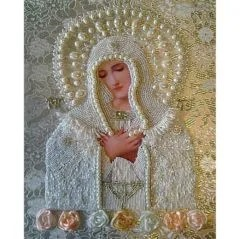 Queenofthedivinewill.org        Fiatradio.org           